КРЕМЕНЧУЦЬКА РАЙОННА РАДАПОЛТАВСЬКОЇ ОБЛАСТІР О З П О Р Я Д Ж Е Н Н ЯГОЛОВИ РАЙОННОЇ РАДИ31 .08.2018                                                                                                        №57          Відповідно до Закону України «Про місцеве самоврядування в Україні», статті 30 Закону України «Про загальнообов’язкове державне соціальне страхування», «Положення про комісію (уповноваженого) із страхування  у зв»язку з тимчасовою втратою працездатності», затвердженого постановою правління Фонду соціального страхування України від 19 липня 2018 р. № 13 :         1. Затвердити Положення про комісію із соціального страхування  у зв»язку з тимчасовою втратою працездатності районної ради (додається).         2. Створити склад комісії із соціального страхування у зв»язку з тимчасовою втратою працездатності районної ради, згідно з додатком.         3.Визнати  такими, що втратили чинність розпорядження голови районної ради від 29.03.2016 року № 27 «Про затвердження Положення про комісію із соціального страхування районної ради та її складу», від 29.12.2016 року № 87        « Про   внесення   змін   до    складу  комісії із соціального страхування районної ради».Контроль за виконанням цього розпорядження залишаю за собою.       ГОЛОВАРАЙОННОЇ РАДИ                                                           А.О.ДРОФАЗАТВЕРДЖЕНОрозпорядження  голови районної радивід 31.08.2018 року  № 57Положення про комісію із соціального страхування у зв»язку з тимчасовою втратою працездатності районної радиI. Загальні положення       1. Комісія із  соціального страхування у зв»язку з тимчасовою втратою працездатності районної ради  діє відповідно до статті 30 Закону України «Про загальнообов’язкове державне соціальне страхування», «Положення про комісію (уповноваженого) із страхування у зв»язку з тимчасовою втратою працездатності», затвердженого постановою правління Фонду соціального страхування України від 19 .07.2018 р. № 13 і в своїй діяльності керується зазначеним Законом,Статутом Фонду соціального страхування України, цим Положенням, а також іншими нормативно-правовими актами, що регулюють питання матеріального забезпечення  за загальнообов'язковим державним соціальним страхуванням.       2. Комісія із   соціального страхування у зв»язку з тимчасовою втратою працездатності районної ради підзвітна голові районної ради. Крім того, робота комісії підлягає перевірці  робочими органами виконавчої дирекції  фонду соціального страхування. II. Права і обов'язки Комісії із соціального страхування у зв»язку з тимчасовою втратою працездатності     2.1. Комісія  із   соціального   страхування у зв»язку з тимчасовою втратою працездатності районної ради  має право:     - отримувати від роботодавця відомості щодо суми фінансування Фондом   для   надання  матеріального  забезпечення  найманим  працівникам;     - отримувати  від робочого органу виконавчої дирекції  Фонду  безкоштовні або його відділень консультації з питань застосування законодавства про загальнообов'язкове державне  соціальне   страхування    у   зв'язку   з   тимчасовою   втратою  працездатності;     - звертатися  за  необхідності  до  робочих органів виконавчої дирекції Фонду або його відділень щодо перевірки правильності видачі  та  продовження  листків  непрацездатності застрахованим особам підприємства;    - перевіряти дотримання застрахованими особами режиму, визначеного лікарем на період тимчасової непрацездатності;     - звертатися до робочих органів виконавчої дирекції Фонду або його відділень у разі  спору  між   комісією  із   соціального   страхування у зв»язку з тимчасовою втратою працездатності районної ради та роботодавцем з питань надання   матеріального  забезпечення  застрахованим особам підприємства,  а також  у   випадку   невиконання   роботодавцем   рішень   комісії;     - вносити до робочих органів виконавчої дирекції Фонду або його відділень пропозиції  по організації  та удосконаленню роботи по соціальному страхуванню на підприємствах. 
       2.2. Комісія із   соціального   страхування у зв»язку з тимчасовою втратою працездатності районної ради зобов'язана:     - приймати рішення про призначення матеріального забезпечення ;     -приймати рішення про відмову  в  призначенні  матеріального забезпечення, про припинення  його виплати  (повністю або частково), розглядати  підставу  і  правильність видачі та заповнення листків непрацездатності  та інших документів, які є підставою для надання матеріального  забезпечення  ;     - здійснювати   контроль   за   правильним   нарахуванням   і своєчасною  виплатою  матеріального   забезпечення   застрахованим особам   роботодавцем  за  рахунок  коштів  Фонду  як  за  власною ініціативою, так і у зв'язку із зверненням застрахованих осіб;     -вживати  заходів  по  своєчасному  наданню  в районній раді застрахованим  особам матеріального забезпечення  за загальнообов'язковим державним соціальним страхуванням у зв'язку з тимчасовою втратою  працездатності;     - брати участь у перевірках,  що здійснюються в районній раді робочими   органами   виконавчої дирекції     Фонду   з   питань  правильності використання   страхових  коштів,  надавати  контролюючим  органам необхідні  документи  та  пояснення з питань, що виникають під час перевірок;       - здійснювати   заходи   по   усуненню   виявлених   комісією  із  соціального   страхування   у зв»язку з тимчасовою втратою працездатності районної ради   та контролюючими  органами  порушень  з  питань надання матеріального забезпечення , використання страхових коштів. III. Повноваження Комісії із соціального страхування у зв»язку з тимчасовою втратою працездатності     3.	1. Комісія із   соціального   страхування у зв»язку з тимчасовою втратою працездатності районної ради:        3.1.1. Приймає  рішення  про  призначення   або   відмову   в призначенні  матеріального  забезпечення  (допомоги  по тимчасовій непрацездатності (включаючи догляд за хворою дитиною),  вагітності та   пологах,   на  поховання)  і  передає  його  роботодавцю  для проведення виплат,  здійснення розрахунків тощо.  Приймає  рішення про  припинення  виплати  матеріального забезпечення (повністю або частково). Перевіряє правильність видачі та заповнення документів, які   є   підставою  для  надання  матеріального  забезпечення .      3.1.2. Здійснює   контроль   за   правильним  нарахуванням  і своєчасною  виплатою  матеріального   забезпечення   застрахованим особам.      3.1.3. Веде облік осіб, які часто та довго хворіють(особи, які за останні 12 місяців були непрацездатними з приводу одного захворювання не менше трьох випадків із загальною кількістю днів непрацездатності 30-40 днів або з приводу різних захворювань не менше чотирьох випадків за останні 12 місяців із загальною кількістю днів непрацездатності 40-50 днів), а також осіб, які отримали листки непрацездатності у зв»язку із невиробничими травмами, аналізує,інформує та вносить пропозиції з питань зниження рівня захворюваності роботодавцю.      3.1.4.Здійснює  контроль   за  своєчасним   направленням  до   відділення  робочого   органу  виконавчої дирекції   Фонду заяв  -  розрахунків  про нараховані  застрахованим  особам суми  матеріального    забезпечення.   Проводить   щоквартально    аналіз    використання  коштів  Фондув районній раді. 
     3.1.5.  Вносить   пропозиції  роботодавцю   щодо   відшкодування Фонду  витрат  по   коштах   Фонду,    проведених   з   порушенням   чинного   законодавства    або  використаних  не  за  призначенням,  ініціює  перед  робочим   органом   виконавчої дирекції  Фонду або його відділенням  питання  про  відшкодування  Фонду  витрат   на     виплату   допомоги    по  тимчасовій  непрацездатності  у зв'язку  із  травматизмом невиробничого характеру у випадках, якщо це сталося з вини інших юридичних або фізичних осіб.     3.1.6. Розглядає  скарги  працівників районної ради на рішення комісії  із  соціального страхування у зв»язку з тимчасовою втратою працездатності районної ради  по   наданню матеріального  забезпечення  за рахунок коштів Фонду, здійснює заходи по розв'язанню викладених у них питань.     3.1.7.Проводить в районній раді  роз'яснювальну роботу та надає консультації з питань надання матеріального забезпечення   за рахунок коштів Фонду.     3.1.8.  Забезпечує гласність роботи комісії  із  соціального  страхування у зв»язку з тимчасовою втратою працездатності  районної ради    з   питань   надання матеріального  забезпечення  за рахунок коштів Фонду.IV. Організація роботи комісії із соціального страхування у зв»язку з тимчасовою втратою працездатності     4.1. Основною формою роботи комісії є засідання, які проводяться в міру необхідності, але не рідше двох  разів на місяць.Члени комісії беруть участь у її засіданнях особисто та не мають права передавати свої повноваження іншим посадовим особам.  Комісія правомочна   приймати рішення за наявності  на засіданні  більше половини її членів за наявності представника кожної сторони. Засідання комісії протоколюється. Рішення комісії вважається прийнятим, якщо за нього проголосувала більшість присутніх на засіданні членів комісії. У разі рівного розподілу голосів голос голови є вирішальним. Якщо член комісії з будь-яких причин позбавляється своїх повноважень, сторона, яку він представляє, має делегувати іншого представника на строк повноважень комісії. Таке делегування оформляється в тому ж порядку, що і під час створення комісії.4.2.Рішення комісії із соціального страхування у зв»язку з тимчасовою втратою працездатності  районної ради оформляється протоколом в день їх прийняття.V. Вирішення спорів        Рішення Комісії із соціального страхування у зв»язку з тимчасовою втратою працездатності районної ради про призначення або відмову у призначенні  матеріального забезпечення  може бути оскарженим застрахованою особою до відділення робочого органу виконавчої дирекції Фонду, де перебуває на обліку районна рада, протягом 5 днів з моменту отримання повідомлення про таке призначення або відмову, що не позбавляє права застрахованої особи звернутися з цих питань до суду. Заступник головирайонної ради                                                                            Е.І. Скляревський					Додатокдо розпорядження голови	районної ради	від 31.08.2018 року № 57Складкомісії із соціального страхування у зв»язку з тимчасовою втратою працездатності  районної радиСкляревський Едуард Іванович	–   заступник голови районної ради, голова комісії;Штанько Людмила Володимирівна        –    начальник фінансового відділу районної ради,                                                                 заступник голови комісії.Кульчинська Яна Юріївна                         –          начальник   загального  відділу  районної ради,                                                                            секретар комісії;            Про затвердження Положення про комісіюіз соціального страхування  у зв»язку з тимчасовою втратою працездатності районної ради та її складуФомінаЛюбов ВасилівнаЦюпа Наталія Володимирівна              Заступник голови   районної ради                                                                                                                    ––провідний спеціаліст загального відділу районної ради, член комісії;   начальник   юридичного  відділу         районної     ради,   член комісії.                                                  Е.І. Скляревський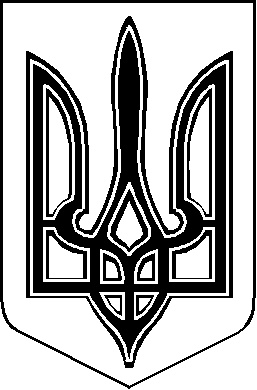 